EVENTOS DICIEMBRE 2023POSADA A LOS NIÑOS DEL CADI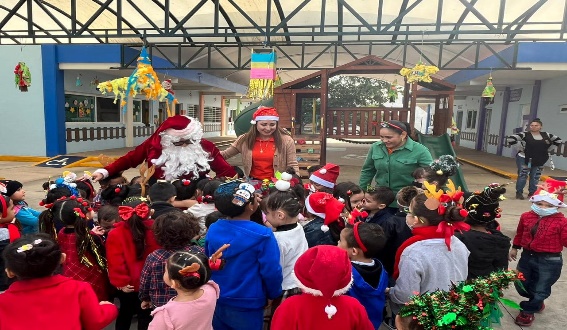 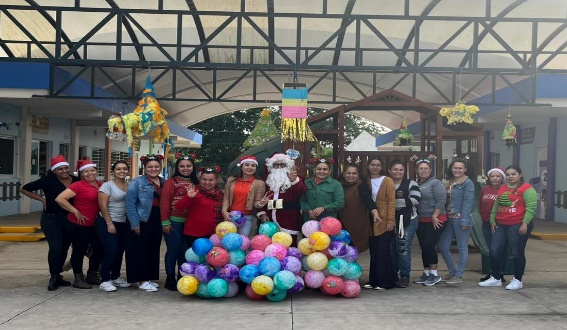 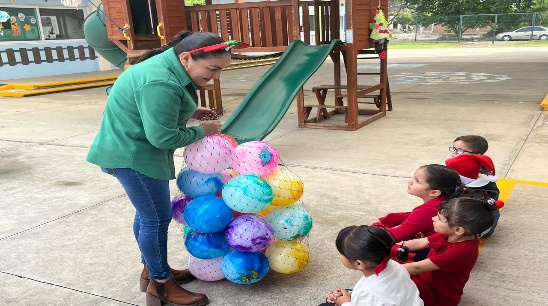 ENTREGA DE DESPENSAS  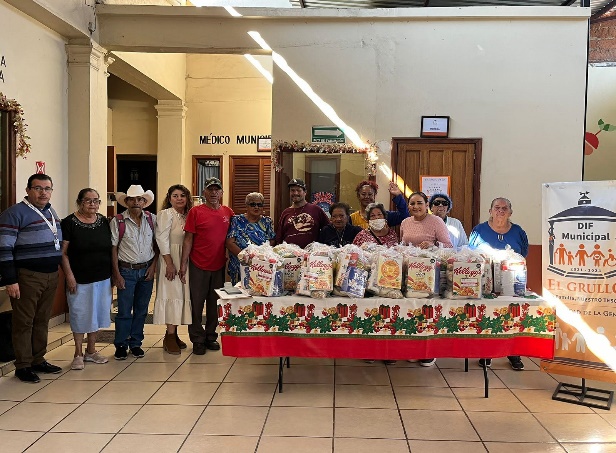 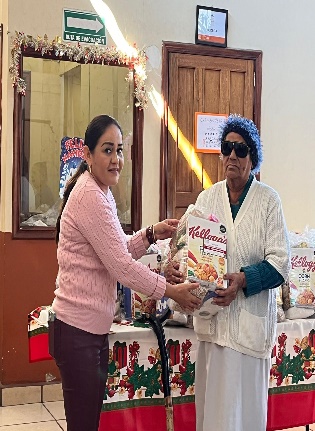 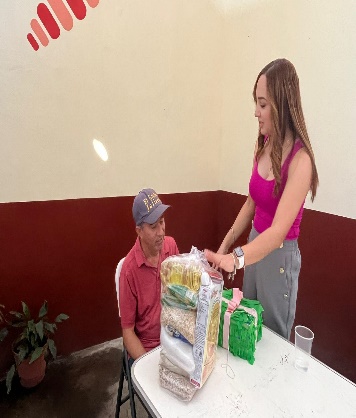 POSADA COMEDOR Y GRUPO DE LA 3ERA EDAD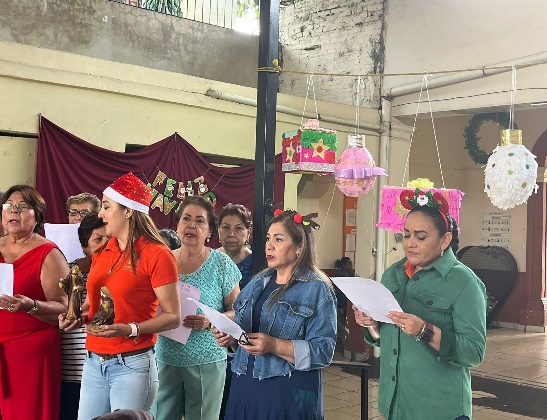 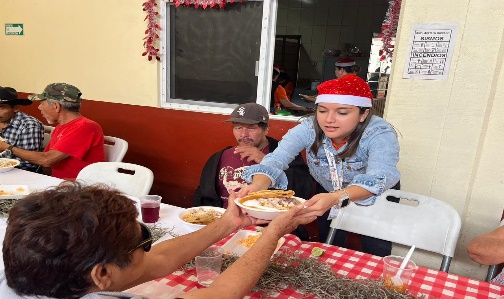 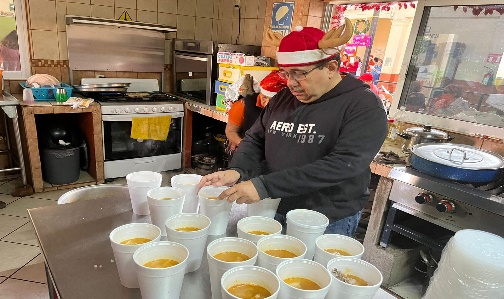 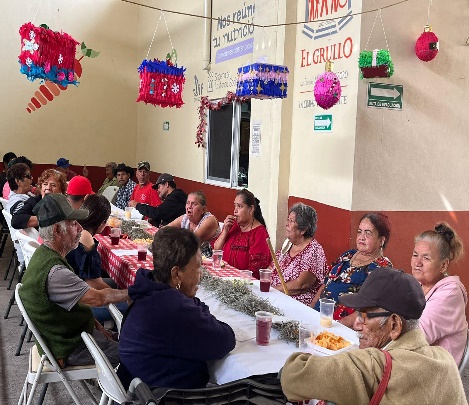 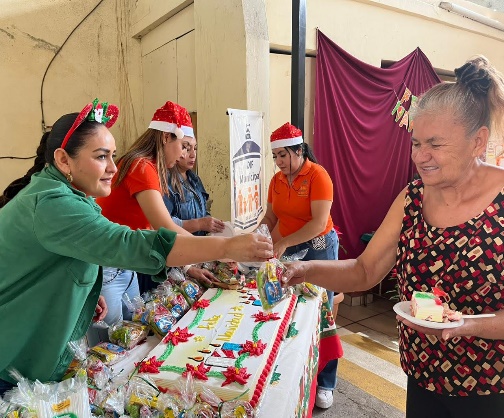 JUGUETON 2023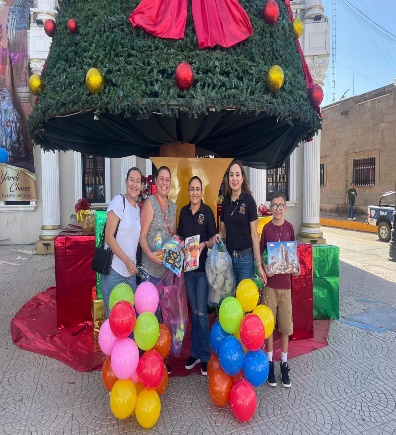 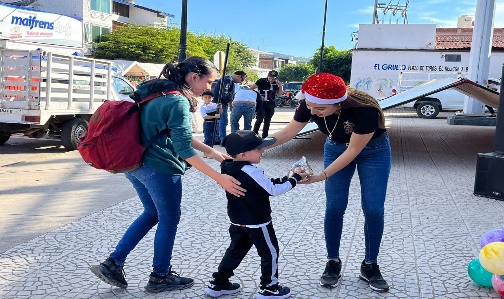 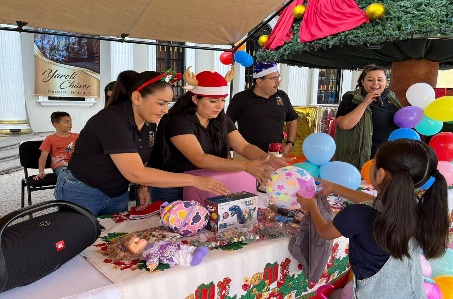 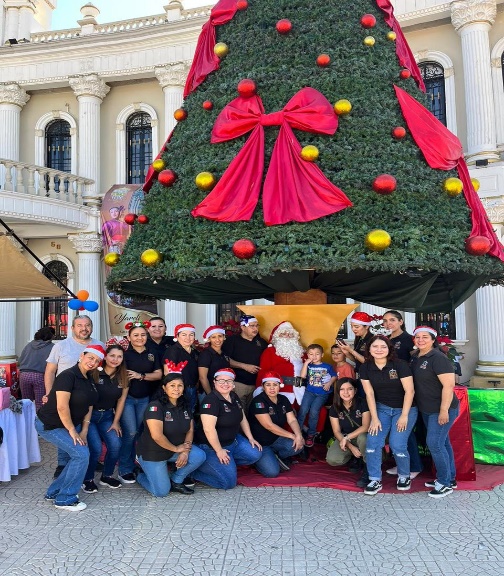 